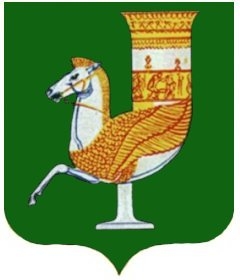 П О С Т А Н О В Л Е Н И ЕАДМИНИСТРАЦИИ   МУНИЦИПАЛЬНОГО  ОБРАЗОВАНИЯ «КРАСНОГВАРДЕЙСКОЕ СЕЛЬСКОЕ ПОСЕЛЕНИЕ»от 16.03.2018г. № 37с. КрасногвардейскоеО запрете ведения земляных работ, работ в охранных зонахдействующих электроустановок и организации оповещениянаселения о вводе режима «технологической тишины» в периодс 17 марта по 19 марта 2018 годаВ соответствии с приказом Минэнерго России от 28.12.2017 года № 1240 «Об обеспечении надежной работы объектов электроэнергетики в период подготовки и проведения выборов Президента Российской Федерации», руководствуясь Уставом муниципального образования «Красногвардейское сельское поселение»Постановляю:	1. Запретить ведение земляных работ, работ в охранных зонахдействующих электроустановок и организации оповещениянаселения о вводе режима «технологической тишины» в периодс 17 марта по 19 марта 2018 года	2. Данное постановление разместить на официальном сайте администрации МО «Красногвардейское сельское поселение».	3. Контроль за выполнением настоящего постановления возложить на первого заместителяглавы МО «Красногвардейское сельское поселение» (К.Х.Читаова).	4.Настоящее Постановление вступает в силу со дня его подписания.Глава  муниципального образования «Красногвардейское сельское  поселение»                              Д.В. ГавришПроект подготовлен и внесен:Первый заместитель главыК.Х. ЧитаовСогласован:Начальник отдела правового сопровождения                                                      О.А. Левинаи управления имуществомГлавный специалист по общим вопросам                                             А.В.Соседко